บัณฑิตศึกษา									          คณะเทคนิคการแพทย์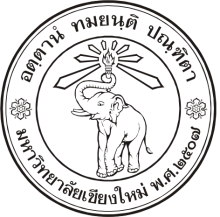 Graduate School							                              Faculty of Associated Medical Sciences												แบบฟอร์มเสนอสอบปริญญานิพนธ์ Ph.D. Dissertation/Thesis/I.S. Examination Request Form	วันที่       	Dateเรื่อง	ขอสอบปริญญานิพนธ์Title	Ph.D. Dissertation/Thesis/I.S. Examination Requestเรียน	ประธานกรรมการบัณฑิตศึกษาประจำคณะเทคนิคการแพทย์To	Chairman of Graduate Education Executive Committee 	ข้าพเจ้า      		สกุล      	รหัสประจำตัว      	I am (First name)		Surname	Student ID Code นักศึกษาระดับ	 ปริญญาเอก	 ปริญญาโทDegree		Doctoral Degree	Master’s Degree สาขาวิชา	  วิทยาศาสตร์ชีวการแพทย์		  เทคนิคการแพทย์	 กิจกรรมบำบัดfield of study	Biomedical Science	Medical Technology                     Occupational Therapy	  วิทยาศาสตร์การเคลื่อนไหวและการออกกำลังกาย		 กายภาพบำบัด  	Movement and Exercise Sciences	Physical Therapy		  วิทยาศาสตร์รังสีการแพทย์		  ความผิดปกติของการสื่อความหมาย  	Medical Radiation Sciences 	Communication Disordersชื่อหัวข้อปริญญานิพนธ์Titleโดยมีคณะกรรมการสอบปริญญานิพนธ์ ประกอบด้วย (Thesis defend examination committee are: )1.	     	ประธานกรรมการผู้ทรงคุณวุฒิ 			(Chairman)	หน่วยงาน       	Institution	ที่อยู่       	Address	เบอร์โทรศัพท์       	Telephone No.2.	     	กรรมการ (Committee)3.	     	กรรมการ (Committee)4.	     	กรรมการ (Committee)5.	     	กรรมการ (Committee)	ลงชื่อ(sign)	นักศึกษา (Student)(     	)นักศึกษาส่งมอบเอกสารปริญญานิพนธ์ให้แก่กรรมการสอบปริญญานิพนธ์ ก่อนวันสอบไม่น้อยกว่า 1 สัปดาห์Student must deliver the thesis paper to committee at least one week prior to the day of examination.ภาษาไทย (Title in Thai)      ภาษาไทย (Title in Thai)      ภาษาอังกฤษ (Title in English)      ภาษาอังกฤษ (Title in English)      วันที่ (Date)       เวลา (Time)      สถานที่ (Location)        สถานที่ (Location)        1) ความเห็นของอาจารย์ที่ปรึกษา (Advisor’s Comments) เห็นชอบ (Agree) 	 ไม่เห็นชอบ (Disagree)   เนื่องจาก (Specify reason)		อาจารย์ที่ปรึกษา (Advisor’s Signature)   (     	) Printed Name	วันที่ (Date)	2) ความเห็นของฝ่ายบัณฑิตศึกษา (Officer’s Comments)เรียน	ประธานกรรมการบัณฑิตศึกษาประจำคณะเทคนิคการแพทย์To	Chairman of Graduate Education Executive Committeeผ่าน	ประธานกรรมการบริหารหลักสูตรบัณฑิตศึกษาประจำสาขาวิชาThrough	Chairman of Graduate Program Executive Committee	ฝ่ายบัณฑิตศึกษาได้ตรวจสอบแล้ว นักศึกษา	Officer has already verified the qualification of the student as listed below; ผ่านเงื่อนไขภาษาต่างประเทศ  เมื่อวันที่				Passing the English Proficiency Examination on Date  ผ่านการสอบวัดคุณสมบัติ  เมื่อวันที่				Passing the Qualifying Examination on Date  ผ่านหัวข้อและโครงร่างปริญญานิพนธ์ เมื่อวันที่				Approval of the Title and Thesis Proposal on Date  เข้าร่วมสัมมนาวิชาการ/รับฟังการบรรยายพิเศษจากวิทยากรรับเชิญ	Attend regularly journal club seminar in every semester/special lectures related to thesis topic by guest speaker  รายงานความก้าวหน้าการทำปริญญานิพนธ์ทุกภาคการศึกษา	Report thesis progression every semester ศึกษากระบวนวิชาครบตามโครงสร้างหลักสูตร	 ลงทะเบียนกระบวนวิชาครบตามโครงสร้างหลักสูตร	Complete courses according to the curriculum requirements. 	Enroll according to the curriculum requirements. 	 เสนอผลงานในการประชุมวิชาการระดับ     	 ผลงานได้รับการตีพิมพ์เผยแพร่ในวารสาร     	Research presentation at academic       conference.	Accept for publication in an       journals เข้าร่วมประชุมวิชาการทางกิจกรรมบำบัด อย่างน้อยปีละ 1 ครั้ง (เฉพาะสาขาวิชากิจกรรมบำบัด)	Attend occupational therapy academic conferences at least once a year (for Occupational Therapy Student)จึงเรียนมาเพื่อโปรดพิจารณาFor your consideration	ผู้ดำเนินการ (Officer’s Signature)   (     	) Printed Name	วันที่ (Date)	3) ความเห็นของประธานกรรมการบริหารหลักสูตรบัณฑิตศึกษาประจำสาขาวิชา (Chairman of Graduate Program Executive Committee’s Comments)	 เห็นชอบ (Qualify) 	  ไม่เห็นชอบ (Not Qualify)   เนื่องจาก (Specific reason)			Signature   (     	) Printed Name	วันที่ (Date)	Chairman of Graduate Program Executive Committee4) ความเห็นของประธานกรรมการบัณฑิตศึกษาประจำคณะ (Chairman of Graduate Education Executive Committee’s Comments)  อนุมัติให้สอบได้และได้ลงนามในคำสั่งแต่งตั้งกรรมการสอบฯ แล้ว Approved and Signed on the Order of Thesis Proposal Examination Committees   ไม่อนุมัติให้สอบ	เนื่องจาก	Not Approved	Specify reason		Signature   (     	) Printed Name	วันที่ (Date)	Chairman of Graduate Education Executive Committee